         Je découvre des monuments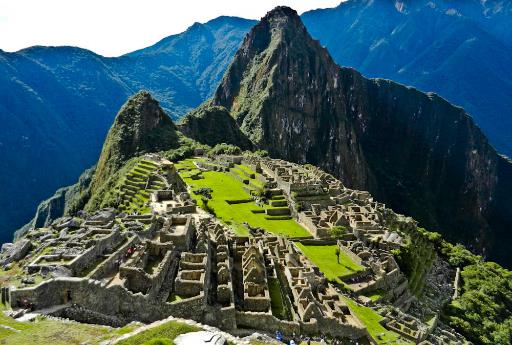 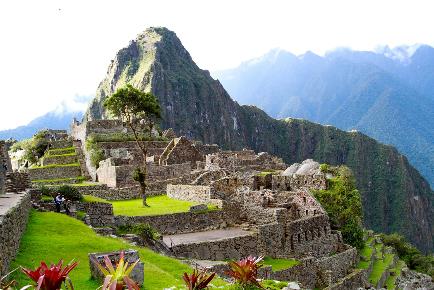 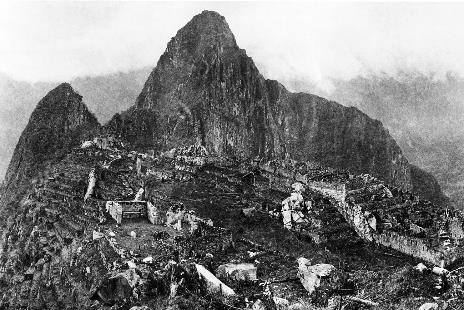 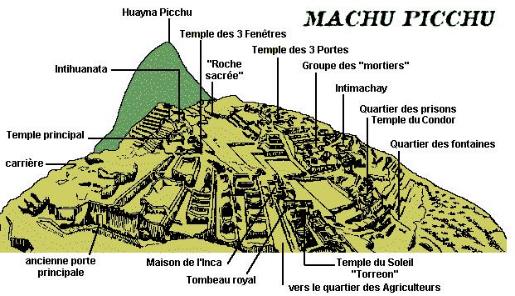 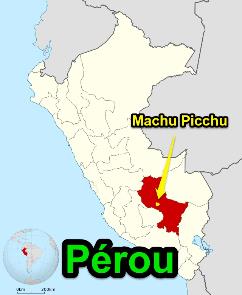 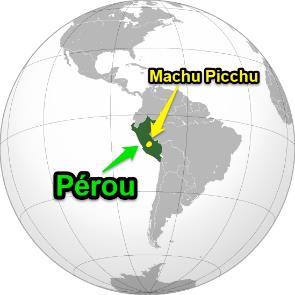 